ROTINA DO TRABALHO PEDAGÓGICO PARA SER REALIZADA EM DOMICILIO (BII-C) - Prof.ª Ednéia > Data: 05/10 a 09/10 de 2020Creche Municipal “Maria Silveira Mattos”SEGUNDA-FEIRATERÇA-FEIRAQUARTA-FEIRAQUINTA-FEIRASEXTA-FEIRA*** BERÇÁRIO II-C*Hora da Música: Grupo Triii - La la lahttps://youtu.be/i0QwhtfcMlw(O link será disponibilizado no grupo) * Rasgar e colar-Objetivo e Desenvolvimento:- Esta atividade trabalha a coordenação motora fina, o raciocínio e o movimento de pinça ou a preensão manual dos objetos, desenvolve a criatividade, a percepção visual, a atenção Além disto, manipular este tipo de material deixa a criança mais íntima e familiarizada com letras, números e material impresso. - Vamos precisar de revistas velhas ou papel, cola e um papel sulfite.- Entregue a revista para a criança, deixe que ela manuseie, peça para a criança rasgar a revista ou o papel, depois peça para que ela cole os pedaços rasgados na folha de sulfite. - Deixe que ela cole da forma que achar melhor.*** BERÇÁRIO II-C*Hora da Música: Palavra Cantada | Tchibum da Cabeça ao Bumbumhttps://youtu.be/v1Pv9cOy-2s(O link será disponibilizado no grupo) * Tirando objetos da água-Objetivo e Desenvolvimento:- Esta atividade trabalha a atenção, concentração, o raciocínio lógico, a coordenação visuoespacial e motora e o tônus muscular. - Vamos precisar de uma vasilha grande para colocar água, objetos que boiam, uma colher grande ou uma escumadeira uma vasilha menor para que a criança coloque os objetos depois que tirar da água.- Coloque água na vasilha, coloque os objetos, peça para que a criança tire os objetos da água usando a colher ou escumadeira e coloque na outra vasilha..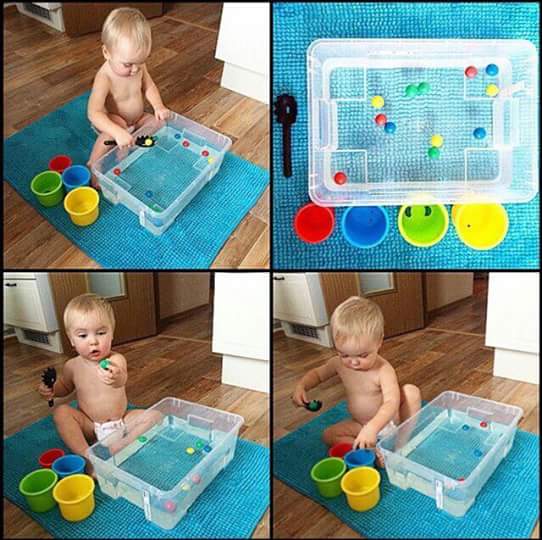 *** BERÇÁRIO II-C*Hora da história: Palavra Cantada | A Canoa Virouhttps://youtu.be/_vmxj-adiPo(O link será disponibilizado no grupo)  * Barquinho de gelo-Objetivo e Desenvolvimento:- Esta atividade trabalha a criatividade, a imaginação, a coordenação motora fina e a observação. - Coloque cubos de gelo com água no congelador, quando começar a congelar fixe um canudo cortado ou um palito. Encha um recipiente grande com água para que os barquinhos possam navegar. Desenforme os barquinhos, encaixe as velas previamente recortadas nos canudos.Agora é só brincar, peça para que a criança sopre para que o barquinho possa se movimentar. 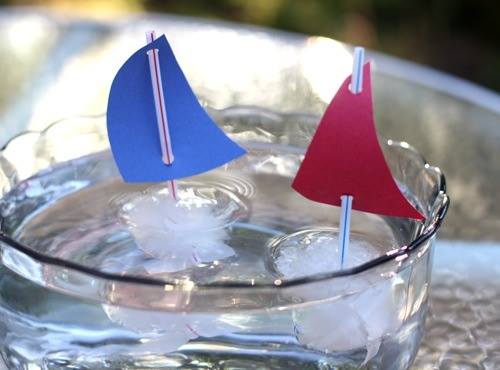 *** BERÇÁRIO II-C*Hora da história: A Lagarta Lala(O livro em PDF será disponibilizado no grupo) * Plantando na casca de ovo.- Materiais - Casca de ovo, conforme a figura abaixo.- Sementes, podem ser sementes, de alpiste, de feijão ou o queira plantar, pode ser mudinhas de plantinhas também. - Suporte aonde vem o ovo e terra.- Objetivo e DesenvolvimentoEsta atividade tem como objetivo desenvolver a Coordenação Motora, valorização do meio natural e criatividade.  A mamãe ou um responsável deverá fazer apenas um furinho na casca do ovo ao usá-los. Depois de limpas colocar terra e plantar a sementinha, coloca-los no suporte, divirta-se. 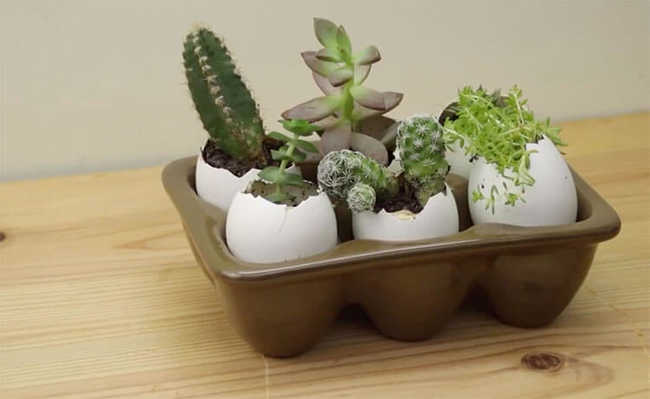 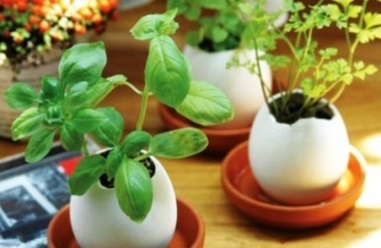 *** BERÇÁRIO II-C *Hora da história: O Elefante Caiu(O livro em PDF será disponibilizado no grupo) * Leitura-Objetivo e Desenvolvimento:- Arrume um cantinho aconchegante da casa da criança, de preferência sem barulho, para que este momento seja só seu, da criança e da história!- Se quiser pode fazer uma cabana com lençóis, para que o momento da leitura fique mais divertido.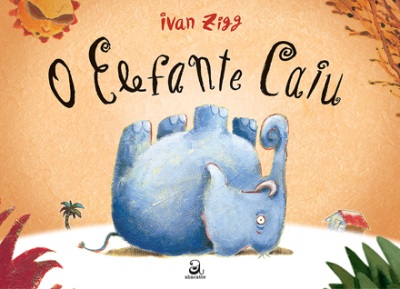 